Zoom - Tips & Tricks 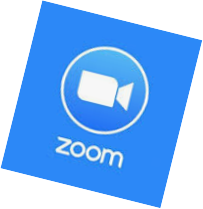 How's your Annotation?Find the Annotation tool in ZoomThis can look different depending on your device. It may be on the toolbar at the bottom or top of your screenYou may need to hit the “More” button to access it Choose either Text or Draw or StampYou can change colour, erase inputs, etc.Make your markChoose ''Clear'' to clear the annotationsClear My Drawings will clear just your drawingsClear All Drawings will clear every drawing on the screen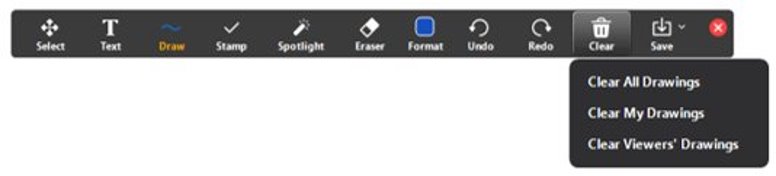 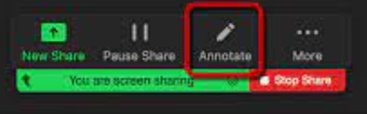 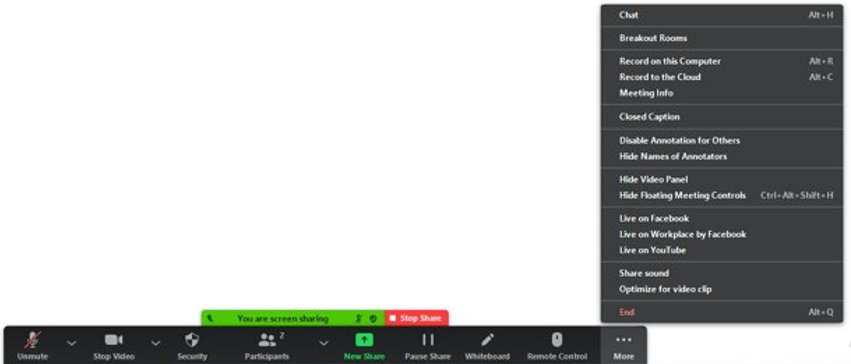 Share Screen & SoundShare Screen:Click “Share Screen” on the toolbar at the bottom of your screenIf not visible there, hit the “More” button to accessClick on the window/tab/whiteboard you want to share (see image)Click the blue "share" buttonShare Sound:Click on "More"Choose the option to “Share sound”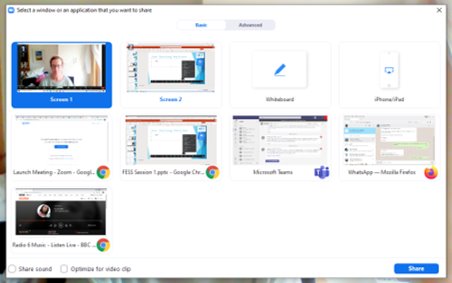 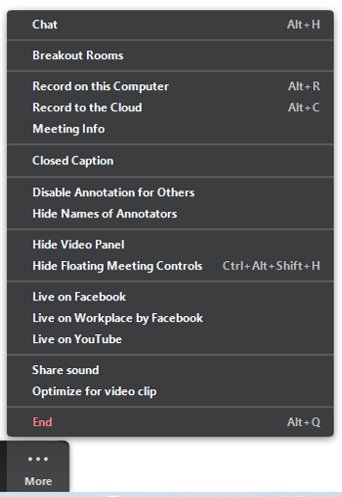 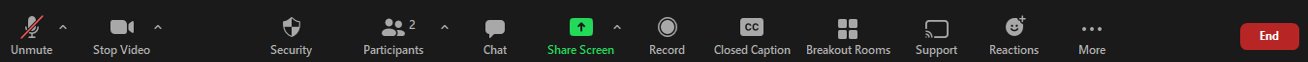 Creating Breakout RoomsDON'T PANIC!Create Breakout Room by either:Clicking on the Breakout Rooms button on the taskbar, orGoing to “More” and choosing the “Breakout Rooms” optionAdd rooms needed (see image 1)Assign manually / automatically? (see image 1)Manually means that you assign the participants to specific rooms on the spot – you choose who goes whereAutomatic means that the rooms will form randomlyYou can also create the rooms in advance when you are setting up the Zoom, but that’s not usually necessary with smaller groupsClick on "OPTIONS" to: (see image 2)Set time - this decides how long the room will stay open forSet countdown timer - this will be added on to the end of the time you have setWhen participants are in Breakout Rooms, the presenter can broadcast messages to all rooms. The presenter can also join and leave rooms to check in with participants during a task.Participants can share their screen and use other tools while they are in the Breakout Room. On the settings in your Zoom account, it is possible to set automatic recording of session, or that any Whiteboards from session are automatically saved, along with lots more features.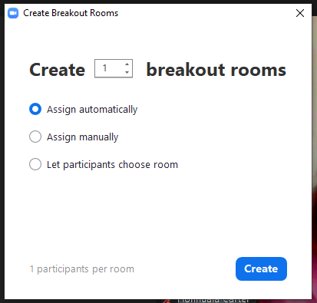 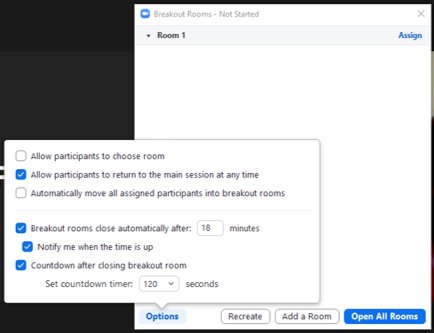 Image 1Image 2